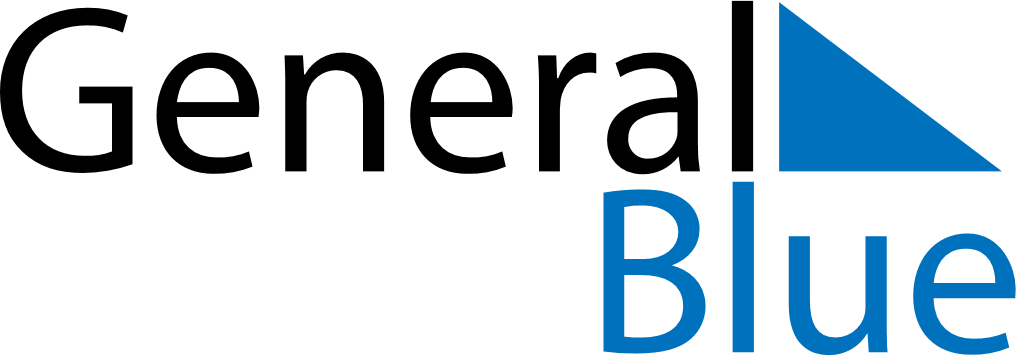 August 2022August 2022August 2022August 2022August 2022August 2022Central African RepublicCentral African RepublicCentral African RepublicCentral African RepublicCentral African RepublicCentral African RepublicMondayTuesdayWednesdayThursdayFridaySaturdaySunday1234567891011121314Independence Day15161718192021Assumption22232425262728293031NOTES